Broj: 4304/18/2Mjesto i datum: Podgorica, 14.09.2018. godine „13 Jul Plantaže” A.D., Podgorica objavljuje na Web sajtu:IZMJENE I DOPUNEZAHTJEVA ZA PRIKUPLJANJE PONUDA ZA POSTUPAK NABAVKE robaHRANE ZA RIBU-  Izmjena Zahtjeva za prikupljanje ponuda za postupak nabavke robaHRANE ZA RIBU, se vrše na strani  br. 3/25  na sledeći način:Briše se: sertifikat o bezbjednosti hrane (ako je predmet nabavke hrana):i upisuje: sertifikat o bezbjednosti hrane (ako je predmet nabavke hrana):-         Izmjena Zahtjeva za prikupljanje ponuda za postupak nabavke roba HRANE ZA RIBU , se vrše na strani  br. 5/25, na sledeći način:Briše se:IX Vrijeme i mjesto podnošenja ponuda i otvaranja ponudaPonude se predaju  radnim danima od 7 do 14 sati, zaključno sa danom  godine do 21.09.2018. godine u 13,00 sati.Ponude se mogu predati: neposrednom predajom na arhivu naručioca na adresi Put Radomira Ivanovića br. 2, 81000 Podgorica, Crna Gora. preporučenom pošiljkom sa povratnicom na adresi Put Radomira Ivanovića br. 2, 81000 Podgorica, Crna Gora..Javno otvaranje ponuda, kome mogu prisustvovati ovlašćeni predstavnici ponuđača sa priloženim punomoćjem potpisanim od strane ovlašćenog lica, održaće se dana 21.09.2018.  godine u 13:30 sati, u prostorijama „13 Jul Plantaže” A.D. Podgorica na adresi Put Radomira Ivanovica br. 2., 81000 Podgorica.i upisuje:IX Vrijeme i mjesto podnošenja ponuda i otvaranja ponudaPonude se predaju  radnim danima od 7 do 14 sati, zaključno sa danom  godine do 28.09.2018. godine u 13,00 sati.Ponude se mogu predati: neposrednom predajom na arhivu naručioca na adresi Put Radomira Ivanovića br. 2, 81000 Podgorica, Crna Gora. preporučenom pošiljkom sa povratnicom na adresi Put Radomira Ivanovića br. 2, 81000 Podgorica, Crna Gora..Javno otvaranje ponuda, kome mogu prisustvovati ovlašćeni predstavnici ponuđača sa priloženim punomoćjem potpisanim od strane ovlašćenog lica, održaće se dana 28.09.2018.  godine u 13:30 sati, u prostorijama „13 Jul Plantaže” A.D. Podgorica na adresi Put Radomira Ivanovica br. 2., 81000 Podgorica.-  Izmjena Zahtjeva za prikupljanje ponuda za postupak nabavke roba HRANE ZA RIBU, se vrše na strani  br. 19/25,u članu 6, stav 2. Nacrta ugovora,  na sledeći način:     Poslije riječi „dostavlja“ se briše „ISO 9001“Izmjene i dopune  predmetnog Zahtjeva Naručilac objavljuje na  web sajtu www.plantaze.comKomisija za otvaranje i vrednovanje ponuda                                                                                                                                                                            Predsjednik                                                                                                           Goran Milić, dipl. pravnik, predsjednikISO 22000 Sertifikat Global G.A.P Ponuđač je dužan da dostavi dokaz da posjeduje međunarodni standard za upravljanje bezbjednošću hranom.Sertifikat Global G.A.P Ponuđač je dužan da dostavi dokaz da posjeduje međunarodni standard za upravljanje bezbjednošću hranom.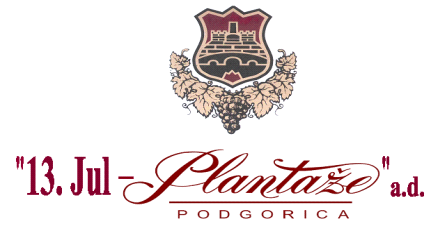 